PRESSMEDDELANDE 2016-11-07Offerta.se lanserar ny tjänst med Vi i Villa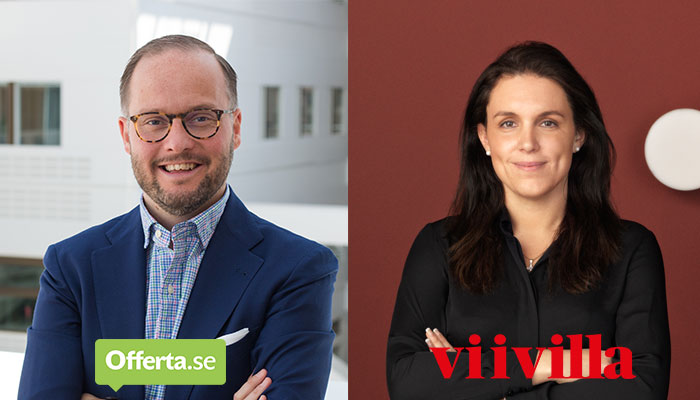 Marknadsplatsen Offerta.se utökar sitt nätverk med en ny stor samarbetspartner. Vi i Villa, som är Sveriges mest lästa tidning, erbjuder sina läsare i både tidningen och web en specialanpassad lösning för att snabbt och enkelt få offerter från kontrollerade tjänsteföretag. Offerta.se växer kraftigt och passerade nyligen 1 miljon skickade offerter till kunderna. Majoriteten gäller tjänster kopplade till renoveringar, flytt, städ och andra tjänster där Vi i Villas läsare är aktiva tjänsteköpare. Vi i Villa ägs av Bonnier och har 1,9 miljoner läsare, enligt Orvesto. Viivilla.se når 120 000 besökare varje vecka och nyhetsbrevet når omkring 400 000 mottagare. ”Kopplingen mellan Vi i Villas läsare och Offertas tjänster känns klockren. Innehållet kretsar mycket kring inspiration och tips kring projekt i hemmen och att då kunna erbjuda snabb access till kontrollerade tjänsteföretag är effektivt och uppskattat av alla parter”, säger Jens Nilsson, VD och grundare på Offerta.se. Offerta.se gör tjänsteköpen enklare, säkrare och snabbare genom gratis offerter från kontrollerade företag inom många olika branscher. ”Vi i Villa utökar nu vårt utbud ytterligare till våra läsare. Offerta.se är den ledande aktören och vi gör det tillsammans lättare att hitta rätt tjänsteföretag”, säger Helena La Corte, VD på Vi i Villa. 